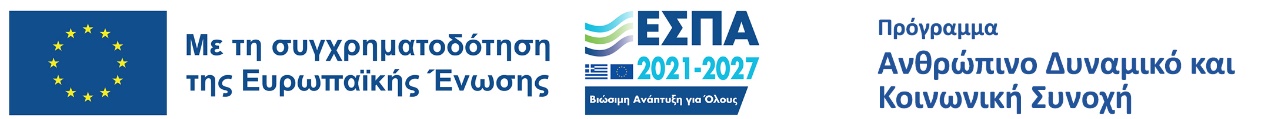 Πανεπιστήμιο ΚρήτηςΤμήμα ΚοινωνιολογίαςΠρακτική ΆσκησηΕπιστημονικά Υπεύθυνη: Ευγενία ΠετροπούλουΤηλ. επικοινωνίας: 28310 77476Email: petrope@uoc.grΑγαπητέ κύριε, αγαπητή κυρία,Θα σας παρακαλούσαμε θερμά να αφιερώσετε λίγο χρόνο για τη συμπλήρωση του επισυναπτόμενου ερωτηματολογίου προκειμένου να μας πείτε τη γνώμη σας ως προς την σκοπιμότητα και αποτελεσματικότητα του θεσμού της πρακτικής άσκησης των φοιτητών σε συνάρτηση με τις απαιτήσεις της αγοράς. Σκοπός των ερωτήσεων που απευθύνονται στους συνεργαζόμενους φορείς είναι αφενός η αξιολόγηση του προγράμματος της πρακτικής άσκησης και, αφετέρου, μία γενικότερη αποτίμηση των προϋποθέσεων και των συνθηκών επαγγελματικής ένταξης των αποφοίτων Κοινωνιολογίας. Ο τελικός στόχος του Τμήματος Κοινωνιολογίας είναι η απόκτηση της απαιτούμενης γνώσης προκειμένου να διαμορφωθεί ένα ευέλικτο πρόγραμμα σπουδών που θα εφοδιάζει τους αποφοίτους του με τις απαραίτητες επαγγελματικές και κοινωνικές γνώσεις και δεξιότητες. Σ’ αυτό το πλαίσιο, κρίνεται απαραίτητη η ενδελεχής αποτίμηση των αμοιβαίων προσαρμογών που θα επιτρέψουν την διεύρυνση των ευκαιριών ουσιαστικής απασχόλησης των αποφοίτων του Τμήματος Κοινωνιολογίας πέρα από τους μέχρι τώρα καθιερωμένους τομείς πιθανής επαγγελματικής ένταξης. Μακροπρόθεσμα το Τμήμα Κοινωνιολογίας επιδιώκει την καθιέρωση της πρακτικής άσκησης σε αυτοδύναμη διαδικασία από την οποία να επωφελούνται τόσο οι υποψήφιοι κοινωνιολόγοι όσο και οι πιθανοί εργοδότες τους.Με την ευκαιρία, τονίζεται ότι η επεξεργασία των ερωτηματολογίων θα εξασφαλίζει την πλήρη ανωνυμία του ατόμου που θα απαντήσει αλλά και του φορέα που εκπροσωπεί καθώς και την εμπιστευτικότητα των πληροφοριών που θα δοθούν.Τέλος, θέλουμε να σας ευχαριστήσουμε θερμά για την ανταπόκρισή σας και την πολύτιμη βοήθεια που παρέχετε στο Τμήμα μας κατά την υλοποίηση του Προγράμματος Πρακτικής Άσκησης.Με τιμήΗ Επιστημονικά ΥπεύθυνηΕυγενία ΠετροπούλουΕΡΩΤΗΜΑΤΟΛΟΓΙΟΠΡΟΣ ΤΟΥΣ ΣΥΝΕΡΓΑΖΟΜΕΝΟΥΣ ΦΟΡΕΙΣ ΤΟΥ ΠΠΑΑύξων αριθμός ερωτηματολογίου………………………………………..…...Ημερομηνία συμπλήρωσης (ημέρα, μήνας, έτος) : .../…./….ΓΕΝΙΚΑ ΣΤΟΙΧΕΙΑ ΣΥΝΕΡΓΑΖΟΜΕΝΟΥ ΦΟΡΕΑΕπωνυμία φορέα:……………………………………………………………………………….Νομική μορφή φορέα:………………………………………………………………………….Έδρα :………………………………………………………………………………………….. Διεύθυνση:…………………………………….………………………………………………..τηλ.: ………………………………………………………………………………………….… φαξ: ……………………………………………………………………………………………. e-mail:……………………………………………………………….………………………….ΕΡΩΤΗΣΕΙΣ3. Ποια θέση στο φορέα κατέχει το άτομο που συμπλήρωσε το ερωτηματολόγιο;………………………………………………………………………………..……….Φορέας:Δημόσια Υπηρεσία – Οργανισμός ........................................................................... Δήμος /Δημοτική Επιχείρηση- Δημοτικός Οργανισμός ........................................... Ιδιωτική Επιχείρηση…………… ............................................................................. Μη-Κυβερνητική Οργάνωση/Μη Κερδοσκοπικός Οργανισμός… .......................... Άλλο ......................................................................................................................... Ποιοι είναι οι βασικοί τομείς δραστηριότητας του φορέα σας:………………………………………………………………………………………………………………………………………………………………………………………………………………………………………………………………………………………………………6. Πόσους απασχολούμενους έχει ο φορέας συνολικά; Μόνιμοι:……… Έκτακτοι:…….. 7. Εξ αυτών πόσοι είναι πτυχιούχοι των κοινωνικών επιστημών; Κανένας ......................................................................................................................  Από 1-5 .......................................................................................................................  Από 6-10 .....................................................................................................................  Πάνω από  11 ..............................................................................................................  Δεν ξέρω/δεν απαντώ……………………………………………………………….. 8. Πόσες προσλήψεις κάνατε τα τελευταία δύο χρόνια; Καμία ..........................................................................................................................  Από 1-5 .......................................................................................................................  Από 6-10 .....................................................................................................................  Πάνω από 11 ...............................................................................................................  Δεν ξέρω/δεν απαντώ………………………………………………………………... 9. Πόσες από αυτές τις προσλήψεις αφορούν πτυχιούχους κοινωνικών επιστημών; Καμία ..........................................................................................................................  Από 1-5 .......................................................................................................................  Από 6-10 .....................................................................................................................  Πάνω από 11 ...............................................................................................................  Δεν ξέρω/δεν απαντώ……………………………………………………………….. 10. Προγραμματίζετε να προσλάβετε κοινωνικούς επιστήμονες στην επόμενη πενταετία; Ναι ..............................................................................................................................  Όχι ..............................................................................................................................  Δεν ξέρω/…………...……………………………………………………………….. 11. Αν ναι πόσους;           .……………………………………………………………………………………… Δεν ξέρω.…………..………………………………………………………………….. 12. Προκειμένου να κάνει ο φορέας σας μια νέα πρόσληψη θεωρείται απαραίτητο προσόν την προϋπηρεσία;  Ποτέ      	Σπάνια   	Μερικές φορές   	Συχνότατα 	  	Πάντα  13. Κατά τη γνώμη σας η πρακτική άσκηση των φοιτητών αποτελεί σε κάποιο βαθμό ένα είδος προϋπηρεσίας;   Καθόλου  	      Λίγο  	      Αρκετά  	 	   Πολύ  	Πάρα Πολύ  14. Σε ποιο βαθμό νομίζετε ότι το Πρόγραμμα Πρακτικής Άσκησης μπορεί να διευκολύνει την ένταξη των αποφοίτων στην απασχόληση;   Καθόλου  	      Λίγο  	      Αρκετά  	 	   Πολύ  	Πάρα Πολύ 15. Ποιος ήταν ο κυριότερος λόγος για την αποδοχή φοιτητή/τριας για πρακτική άσκηση; (μπορείτε να επιλέξετε μέχρι τρεις λόγους ταυτόχρονα) 1. Η ανάγκη για κάλυψη εποχιακών αναγκών ……………………………………. 1 2. Η ανάγκη για κάλυψη μόνιμων αναγκών λόγω έλλειψης προσωπικού………... 2 Οι εξειδικευμένες γνώσεις των φοιτητών Κοινωνιολογίας ……………………. 3 Η παροχή βοήθειας προς το Τμήμα Κοινωνιολογίας στην υλοποίηση του  προγράμματος ………………………………………………………………….. 4 5. Η παροχή βοήθειας στους φοιτητές στην πρώτη τους επαφή με την αγορά 5 εργασίας ………………………………………………………………………... 6. Η γνωριμία με υποψήφιους επιστήμονες……………….……………………… 6 7. Η αναζήτηση νέων στελεχών….….…………………………………………… 7 8. Άλλος  λόγος (προσδιορίστε) ………………………………………………….. 8 16. Σε ποιο βαθμό απασχολήσατε το/η φοιτητή/φοιτήτρια σε καθήκοντα συναφή με την ειδικότητά του;  Καθόλου  	      Μικρό  	      Ικανοποιητικό  	 	   Μεγάλο 17. Θεωρείτε ότι ο χρόνος άσκησης των φοιτητών στο φορέα σας ήταν επαρκής για την πρώτη επαφή του φοιτητή με τα αντικείμενα της πιθανής μελλοντικής τους απασχόλησης; Επαρκής ......................................................................................................................  Ανεπαρκής ..................................................................................................................  Άλλο (προσδιορίστε)  ..................................................................................................  18. Αν θεωρείτε το χρόνο άσκησης ανεπαρκή: Ποιος νομίζετε ότι είναι ο απαιτούμενος χρόνος για μία πρώτη επαφή των φοιτητών/τριών με την αγορά εργασίας στο πλαίσιο της πρακτικής άσκησης; 	3 μήνες 	    4 μήνες 	 	6 μήνες  	πάνω από 6 μήνες   19. Τι δεξιότητες νομίζετε ότι λείπουν από τους ασκούμενους φοιτητές κοινωνιολογίας προκειμένου να ενταχθούν ομαλότερα στην αγορά εργασίας;  Γενικές γνώσεις ……………………………………………………….…..…… 1 Δεξιότητες προσαρμογής σε εργασιακό περιβάλλον…………………………... 2 Γνώση ξένων γλωσσών……………………………………………………........ 3 Χρήση Υπολογιστών…………………………………………………………... 4 Ερευνητικές δεξιότητες ……………...…………………………………...……. 5 Άλλο (προσδιορίστε) ………………………………………………..………… 6 20. Αν θέλετε να προσθέσετε κάτι άλλο σχετικά με την πρακτική άσκηση: ……………………………………………………………………………………………….. ……………………………………………………………………………………………….. ……………………………………………………………………………………………….. 